Open Educational Practice 
for Computer-Assisted Language Learning   Please, give a short but informative title for the Open Educational Practice - OEP - scenario.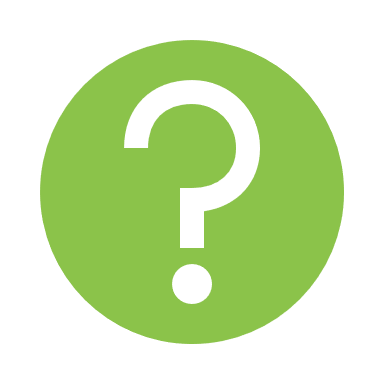 Language level  Please, leave uncrossed the levels this OEP applies to. (Ref: Common European Framework of Reference for Languages). Basic A1 Basic A2 Independent B1 Independent B2 Proficient C1 Proficient C2Mode of delivery  Please, leave uncrossed all modes where this OEP can be implemented.  Face-to-face  Online Hybrid (a blend of face-to-face and online)Main Learning objective  Please, describe the overall learning objective of this OEP.Linguistic objectives  Please, describe the specific linguistic objectives, for example: ῾to foster oral skills῾.Additional objectives  Please, describe any additional objectives, for example, ῾improve communication skills, presentation skills, general knowledge, etc.Prerequisites  Please, describe what skills, knowledge and materials the students need to have to participate in the OEP.Tools  Please, provide the tools used in the OEP with a link to each tool.Methodology Please, describe the methodology(ies) used in the OEP, for example, ῾collaborative learning, active learning, game-based learning, content-based learning, problem-based learning, etc.῾Assessment Please, provide a short description of the assessment method and tools that can be used in the OEP. You can include formal/informal, summative or formative, tools used, etc.Allocated time Please, provide the amount of time required for the OEP in minutes, hours, days or months.Number of students Please, provide the number of students realistic for the OEP or a range. For example, from 10 to 20.Scenario description  Please, describe the activity(es) of the OEP. You can include, for example: the structure or scenario if the OEP contains multiple different activities in a sequence or in paralleltask description including time allocation for each taskthe role of the teacherany other details of the scenarioEnd of templateOpen Educational Practice Template for Computer-Assisted Language Learning © 2021 by DC4LT is licensed under CC BY-SA 4.0 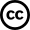 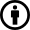 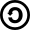 LicensePlease, select one license. Use this Creative Commons online tool to generate the license:
 https://chooser-beta.creativecommons.org/ We recommend one of these licenses: CC BY-SA 4.0 or CC BY-NC-SA 4.0 or CC BY-NC 4.0.https://dc4lt.euDigital Competences for Language Teachers 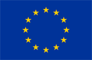 Add title hereAdd description hereAdd description hereAdd description hereAdd description hereAdd description hereAdd description hereAdd description hereAdd the number and time unit hereAdd the number of students hereAdd the description hereInsert the generated license here